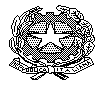 LICEO SCIENTIFICO STATALE “LEONARDO DA VINCI”Via dei Marignolli 1 Cap. 50127 Tel. 055 366951/2 Fax 055 35 1089E-mail fips030006@istruzione.itAnno Scolastico______________DOCUMENTO DEL CONSIGLIO DELLA CLASSE 5 sez.      per Studente/ssa Atleta di alto livelloPRESENTAZIONE DEL CASOLo studente/ssa è di provenienza e lingua madre__________________________________, frequenta questo istituto dal:primo anno di corsoaltro anno di corso (specificare: _______________)A partire dall’Anno Scolastico ___________ è stato adottato il Progetto Formativo Personalizzato, sono state adottate le misure compensative e dispensative nell’ambito della normativa vigente. Nell’Anno Scolastico in corso è stato redatto, in accordo con la Società Sportiva e la famigliail PFP, secondo quanto previsto dalla normativa.Nel corso della Classe 5^ il Consiglio di Classe ha deliberato di adottare le seguenti misure compensative e dispensative previste nel PFP:per tutte le discipline (mettere un X alle voci di interesse)Firenze, lì _________NOME eCOGNOMEdello/a STUDENTE/SSADATA E LUOGO di NASCITASport praticato  ___________________________________________Sport praticato  ___________________________________________INDICAZIONI SULLA SCOLARITÀ PREGRESSAFrequenza regolare in ogni ordine di scuolaRipetenze:             SÌ           NODESCRIZIONE DELLE SPECIFICITÀ DEL CASO   -   Studente/ssa AtletaA causa dell’impegno sportivo lo studente/ssa presenta:______________________________________________________________________________________________________________________________________________________________________________________________________________________________________________________________________________________________________________________________________________________________________________________________________________________________________________________________________________Misure Metodologiche /Didattiche personalizzateMisure Metodologiche /Didattiche personalizzateProgrammazione condivisa dei tempi di consegna dei compiti assegnatiAttività di recupero in itinerePersonalizzazioni delle verifichePersonalizzazioni delle verificheProgrammazione delle verifiche scritte e oraliDispensa dalla sovrapposizione di verifiche su più materie nella stessa giornataDispensa dalle verifiche immediatamente successive al rientro da impegni agonistici importantiCOMPOSIZIONE DEL CONSIGLIO DI CLASSEMateriaDocenteFirmaItalianoLatinoLingua IngleseDisegno-St.ArteFilosofiaStoriaMatematicaFisicaScienzeInformaticaScienze Motorie